Cas particulier des bâtiments patrimoniaux L’inscription dans une démarche de labellisation Effinergie patrimoine pourra être accompagnée, pour les édifices présentant un intérêt patrimonial avéré (reconnus par l’État : Monuments Historiques, architecture contemporaine remarquable, …) ou pour les bâtiments présentant un caractère patrimonial pressenti.Les candidats devront adresser un dossier de candidature à l’expérimentation du label Effinergie patrimoine : patrimoine@effinergie.org. Cette adresse mail constitue LE contact ressource pour tous les candidats souhaitant s’inscrire dans cette démarche.Voici le schéma du parcours d’un projet présentant un caractère patrimonial :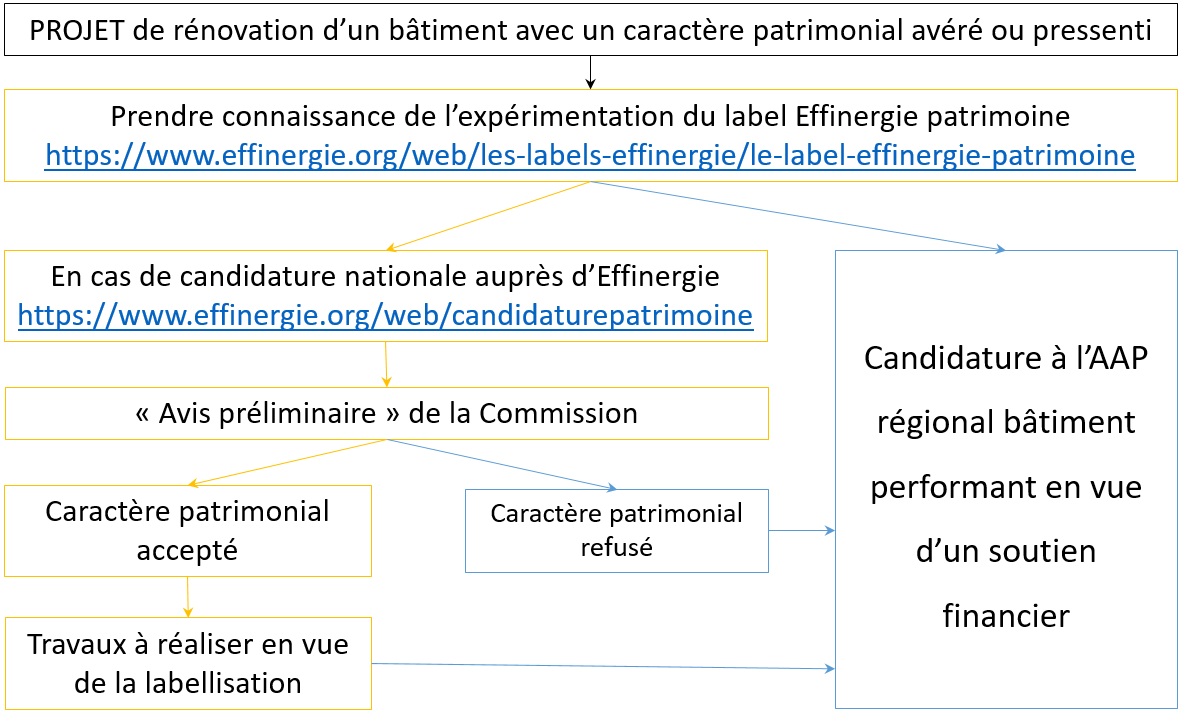 